                                                       СЕНТЯБРЬ 2022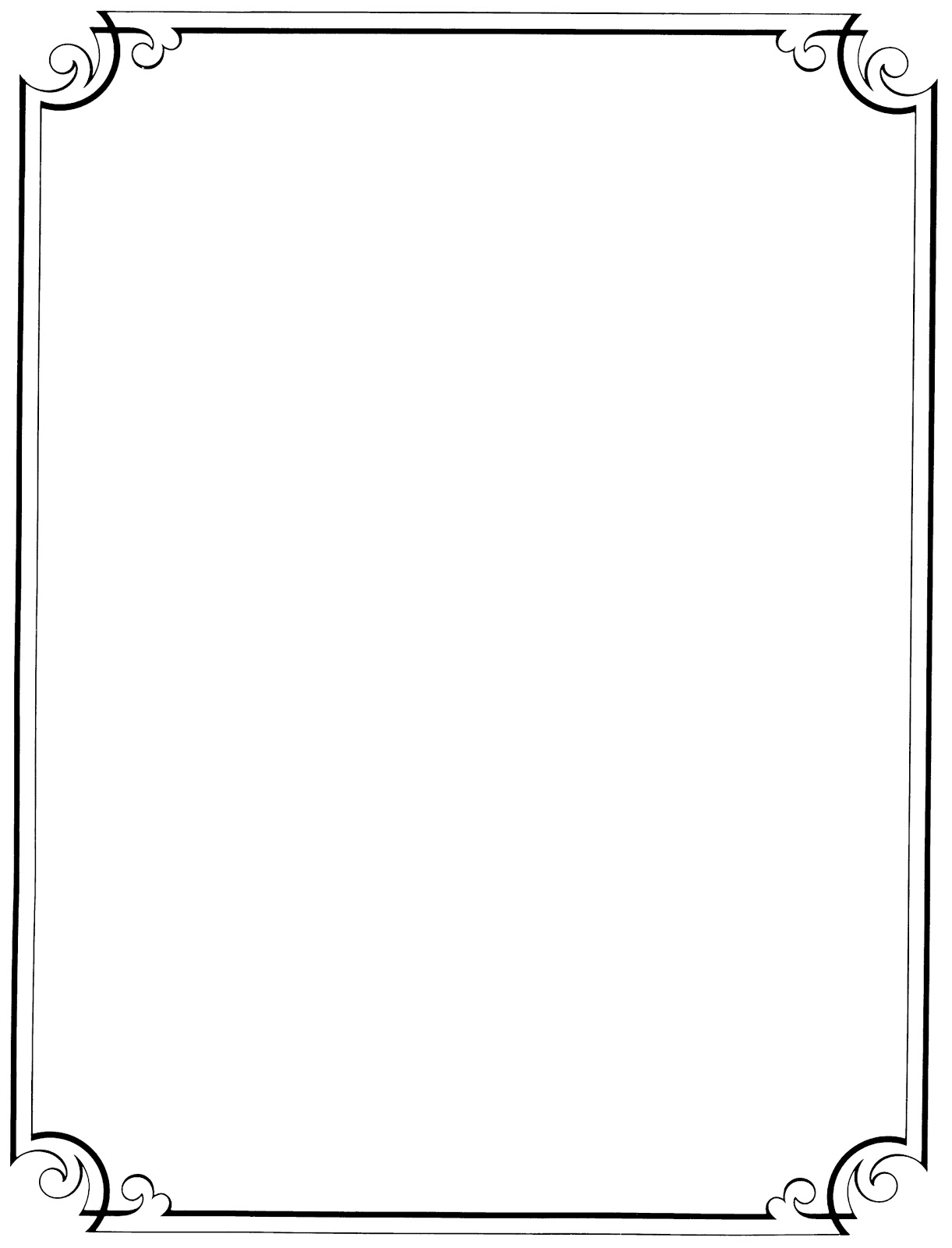 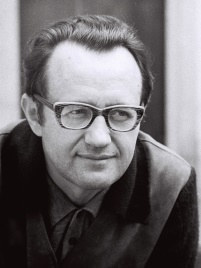                              3 сентября — 95 лет со дня рождения белорусского писателя,                               литературоведа Алеся Михайловича Адамовича (1927–1994)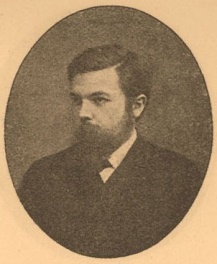 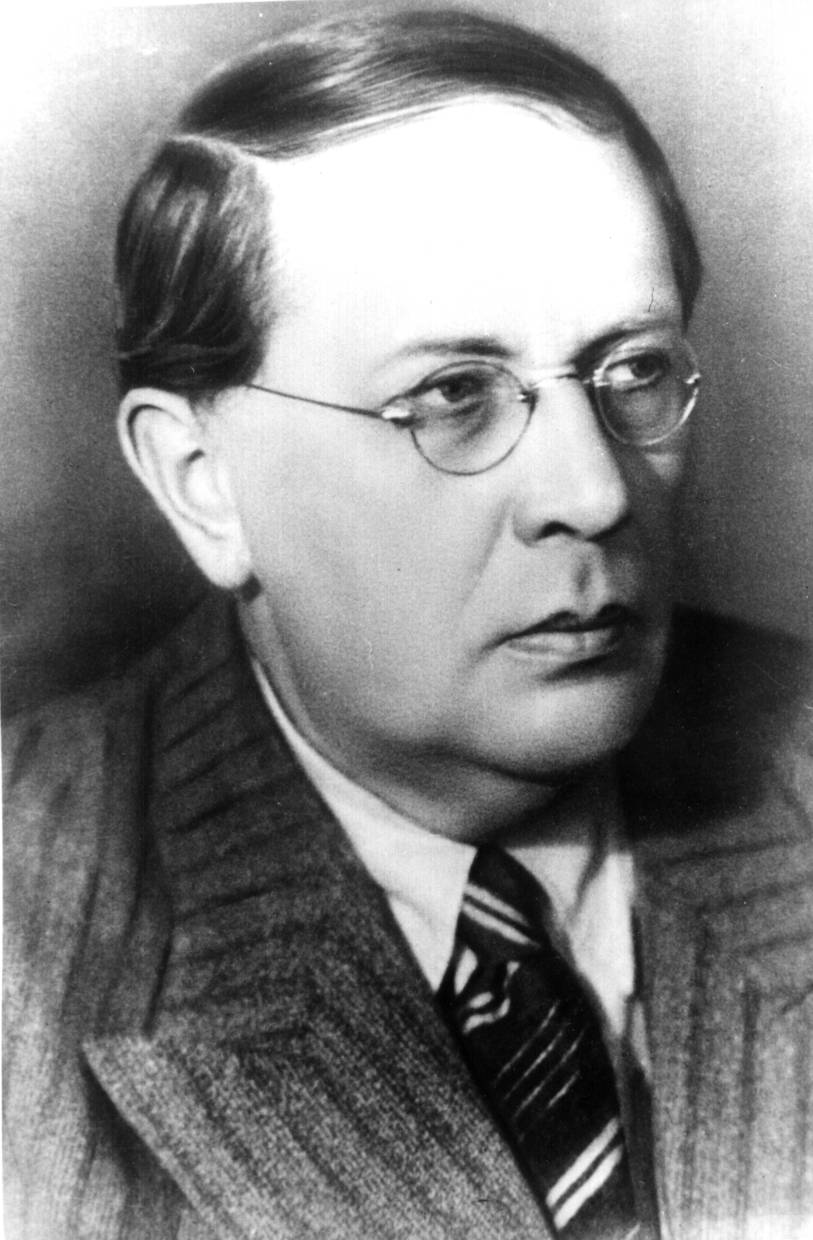                                5 сентября — 205 лет со дня рождения русского                                  писателя Алексея Константиновича Толстого (1817–1875)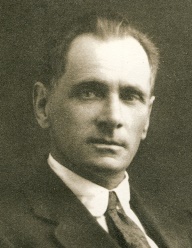 	                      10 сентября — 150 лет со дня рождения русского писателя,                                    путешественника, этнографа Владимира Клавдиевича                                   Арсеньева (1872–1930)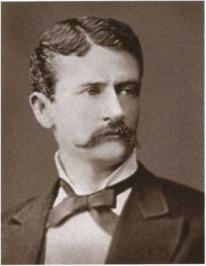                                    11 сентября — 160 лет со дня рождения американского                                     писателя О. Генри (1862–1910)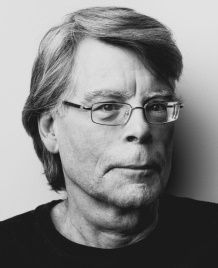                                     21 сентября — 75 лет со дня рождения американского                                       писателя Стивена Эдвина Кинга (1947)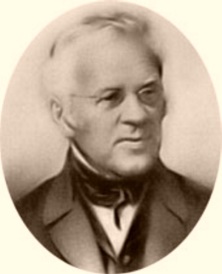                                      25 сентября — 230 лет со дня рождения русского                                       писателя Ивана  Ивановича Лажечникова (1792–1869)